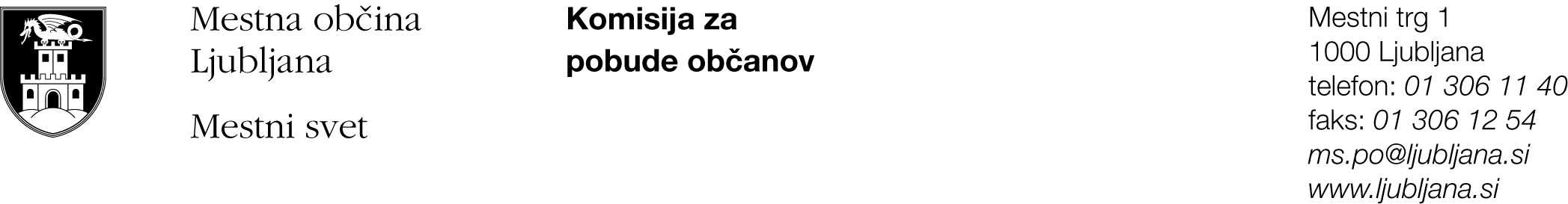 Številka:  03203-4/2011-13Datum:    13. 10. 2011Odbor za urejanje prostora in urbanizemTajnikG. Jan SKOBERNEMestni trg 11000 LjubljanaZADEVA: DODATNO GRADIVO : POBUDA OBČANA S. M. ZA PREPREČITEV POSEKA GOZDA Z DNE 24. 5. 2011ZVEZA: POBUDA OBČANA S. M. ZA PREPREČITEV POSEKA GOZDA Z DNE 24. 5. 2011, DOPIS 5. 10. 2011, LN ŠT.03203-4/2011-11Spoštovani!Pošiljamo Vam dodatno gradivo, posredovano s strani Ministrstva za kmetijstvo, gozdarstvo in prehrano v zvezi s pobudo  občana Slavka MAROLTA, ki jo je naslovil  na Komisijo za pobude občanov Mestnega sveta Mestne občine Ljubljana dne 24. 5. 2011. Komisija tako o dodatni prispeli dokumentaciji v prilogah obvešča resorno delovno telo (Odbor za urejanje prostora in urbanizem) ter organ MOL, po sklepih komisije kot sledi iz sklepa Komisije za pobude občanov z dne 23.6.2011 (sklep št. 7).Komisija za pobude občanov si je tako tudi pridobila vse potrebne dodatne informacije, ki ji bodo v pomoč pri ustreznih odločitvah kot sledi iz sklepa Komisije za pobude občanov z dne 23.6.2011 (sklep št. 7).Zahvaljujem se vam za sodelovanje in vas lepo pozdravljamo.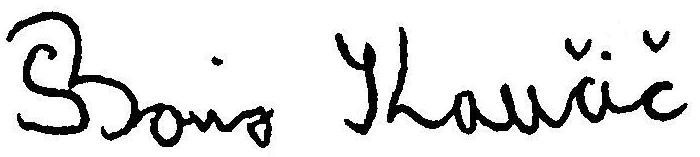 PRILOGE:1.  dopis Ministrstva za kmetijstvo, gozdarstvo in prehrano z dne 11. 10. 2011VROČITI:- Odbor za urejanje prostora in urbanizem, MS MOL, tajnik  g. Jan SKOBERNEV VEDNOST:- g. mag. Miran GAJŠEK, načelnik Oddelka za urejanje prostora, MU MOL Pripravil:Boris KaučičTajnik komisijeKomisija za pobude občanovPredsednikMag. Anže LOGAR, l. r. 